Supplemental Digital Content 3Blood pressure and end-tidal carbon dioxide ranges during aneurysm occlusion and neurological outcome after an aneurysmal subarachnoid hemorrhageAnnemarie Akkermans, MD1 Judith A. van Waes, MD, PhD1Linda M. Peelen, PhD1,2Gabriel J. Rinkel, MD, FRCP(E)3Wilton A. van Klei, MD, PhD11 Department of Anesthesiology, University Medical Center Utrecht, Utrecht University, The Netherlands
2 Department of Epidemiology, Julius Center for Health Sciences and Primary Care, University Medical Center Utrecht, Utrecht University, The Netherlands
3 Department of Neurology and Neurosurgery, Brain Centre Rudolf Magnus, University Medical Center Utrecht, Utrecht University, The Netherlands
Correspondence to:A. Akkermans, MD; Email:	a.akkermans@umcutrecht.nl 
Figure 1. Estimation of the area under the curve per threshold 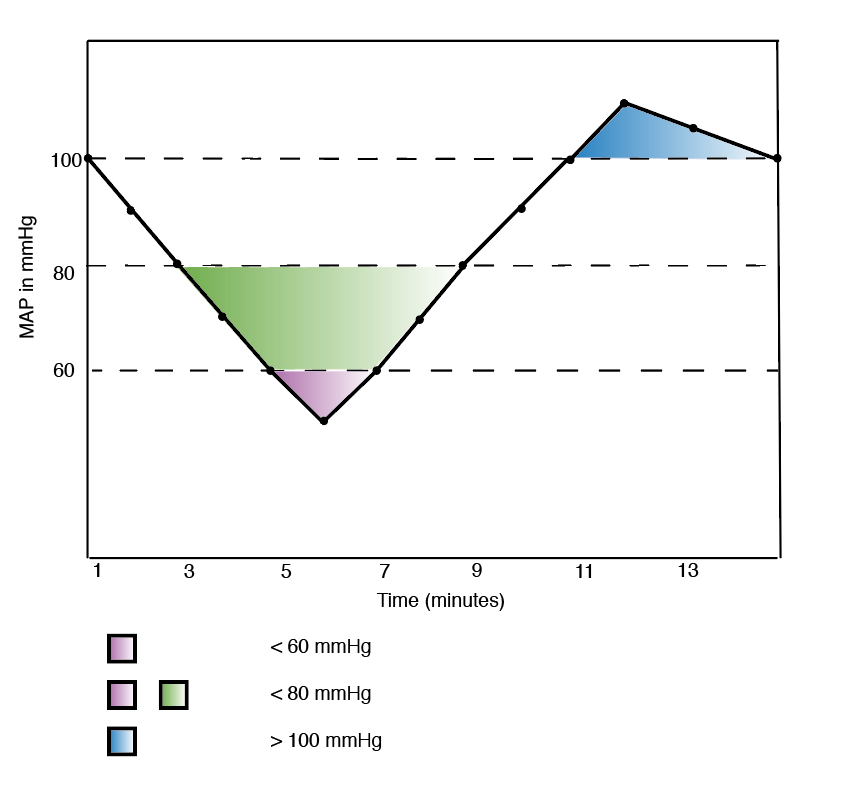 MAP: Mean arterial blood pressure. This figure shows how the area under the curve was estimated for an absolute threshold of a MAP < 60 mmHg, MAP < 80 mmHg and MAP > 100 mmHg. 